                                                                                                               ПРИЛОЖЕНИЕ № 2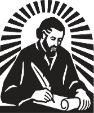     към „Правилника за използване на учебно-творческите бази на ПУ „ П. Хилендарски“Пловдивски университет  „Паисий Хилендарски“за използването на почивната база в с. Загражден за  преподаватели и служители в Пловдивския университет „Паисий Хилендарски“ от ....................................................... до...................................................2023 г.      в  реновирана / нереновирана  стая    от следните лица:1 . ....................................................................................................................2. ......................................................................................................................3 . .....................................................................................................................4 . .....................................................................................................................Настанителната картата важи само след представяне на документи за самоличност за всички лица, вписани в картата пред домакина на УТБ в с. Загражден, както и след заплащане за престоя.                                                 Председател на комисия „Почивно дело“ :                                                                                 ...........................................                                                                                          ( подпис и печат ) 